Publicado en  el 17/01/2017 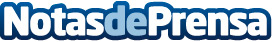 Limpiar las herramientas de maquillaje puede prevenir ciertas complicaciones El hecho de no lavar pinceles y brochas de manera correcta puede conllevar a problemas en la piel como el acné o virus como el resfriado o el herpes labial Datos de contacto:Nota de prensa publicada en: https://www.notasdeprensa.es/limpiar-las-herramientas-de-maquillaje-puede_1 Categorias: Moda Sociedad http://www.notasdeprensa.es